В соответствии с Федеральным законом от 06.10.2003г. № 131-ФЗ «Об общих принципах организации местного самоуправления в Российской Федерации», Федеральным законом от  27.07.2010г. № 210-ФЗ «Об организации предоставления государственных и муниципальных услуг», постановлением администрации муниципального района Сергиевский № 675 от 28.06.2023г. «Об утверждении Порядка разработки  и утверждения административных регламентов предоставления муниципальных услуг на территории муниципального района Сергиевский Самарской области», постановлением администрации муниципального района Сергиевский от 10.11.2022г. №1294 «Об утверждении реестра муниципальных услуг муниципального Района Сергиевский»,  постановлением администрации муниципального района Сергиевский №____ от ________ г.  «Об утверждении Порядка предоставления разрешения на осуществление земляных работ на территории муниципального района Сергиевский Самарской области», в целях обеспечения принципа открытости и общедоступности информации о предоставлении муниципальных услуг населению и приведения нормативных правовых актов органов местного самоуправления муниципального района Сергиевский в соответствие с действующим законодательством, администрация муниципального района Сергиевский ПОСТАНОВЛЯЕТ:1. Утвердить Административный регламент предоставления муниципальной услуги «Предоставление разрешения на осуществление земляных работ» на территории муниципального района Сергиевский самарской области согласно приложению к настоящему Постановлению.2. Признать утратившим силу Постановление администрации муниципального района Сергиевский Самарской области от 19.10.2022 г. №1211 «Об утверждении Административного регламента предоставления муниципальной услуги «Предоставление разрешения на осуществление земляных работ» на территории муниципального района Сергиевский Самарской области».3. Муниципальному казенному учреждению «Управление заказчика-застройщика, архитектуры и градостроительства» муниципального района Сергиевский Самарской области руководствоваться в работе настоящим Постановлением.Опубликовать настоящее Постановление в газете «Сергиевский вестник» и разместить на официальном сайте администрации муниципального района Сергиевский в сети интернет.Настоящее Постановление вступает в силу со дня его официального опубликования.Контроль за выполнением настоящего Постановления возложить на Руководителя Муниципального казенного учреждения «Управления заказчика-застройщика, архитектуры и градостроительства»  муниципального  района Сергиевский  Самарской области Астапову Е.А.Ванина О.А.Администрациямуниципального районаСергиевскийСамарской областиПОСТАНОВЛЕНИЕ«____»_____________2023г.№_________Об утверждении Административного регламента предоставления муниципальной услуги «Предоставление разрешения на осуществление земляных работ» на территории муниципального района Сергиевский Самарской областиГлава муниципального района СергиевскийА.И. Екамасов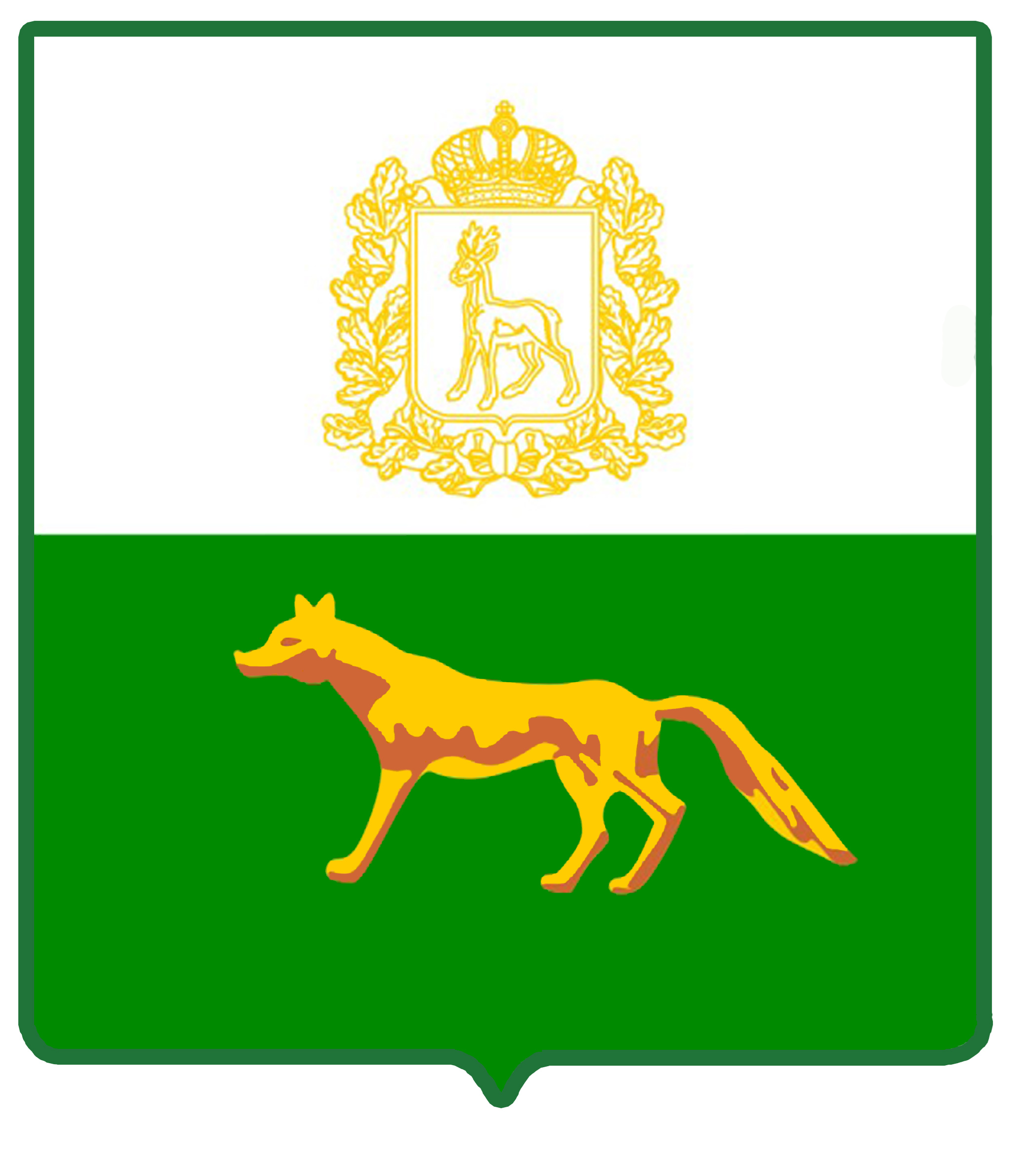 